АДМИНИСТРАЦИЯ  КОЛПАШЕВСКОГО РАЙОНА ТОМСКОЙ ОБЛАСТИПОСТАНОВЛЕНИЕ00.00.2024   								                №  00В целях совершенствования механизмов регулирования тарифов на перевозки пассажиров и багажа всеми видами общественного транспорта в городском, пригородном и междугородном сообщении (кроме железнодорожного транспорта) по городским, пригородным и междугородным муниципальным маршрутам в  муниципальном образовании «Колпашевский район»ПОСТАНОВЛЯЮ:Внести в приложение № 1 к постановлению Администрации  Колпашевского района от 25.10.2019 № 1186 «Об утверждении порядка регулирования тарифов на перевозки пассажиров и багажа всеми видами общественного транспорта в городском, пригородном и междугородном сообщении (кроме железнодорожного транспорта) по городским, пригородным и междугородным муниципальным маршрутам в  муниципальном образовании «Колпашевский район» (в редакции постановлений Администрации Колпашевского от 29.06.2021 № 797, от 18.08.2023 № 754) изменение, изложив пункт 3.2. в следующей редакции:«3.2. Расчёт предельной стоимости осуществляется в соответствии с методическими рекомендациями Министерства транспорта РФ с учётом следующих особенностей:3.2.1. За расчётную величину среднемесячной номинальной заработной платы водителей, кондукторов, вспомогательных рабочих принимается минимальный размер оплаты  труда,   утверждённый   Федеральным   законом от 19 июня 2000 г. № 82-ФЗ «О минимальном размере оплаты труда», с учетом районного коэффициента и процентной надбавки за стаж работы в районах Крайнего Севера и приравненных к ним местностях.3.2.2. Уровень рентабельности устанавливается не более 10% от себестоимости предоставляемых услуг.».2. Опубликовать настоящее постановление в Ведомостях органов местного самоуправления Колпашевского района и разместить на официальном сайте органов местного самоуправления муниципального образования «Колпашевский район».3. Настоящее постановление вступает в силу с даты его официального опубликования.Глава района                                                                                             А.Б.Агеев                                                                           Р.В.Морозова5 35 15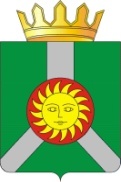 О внесении изменения в приложение № 1 к постановлению Администрации Колпашевского района от 25.10.2019 № 1186 «Об утверждении порядка регулирования тарифов на перевозки пассажиров и багажа всеми видами общественного транспорта в городском, пригородном и междугородном сообщении (кроме железнодорожного транспорта) по городским, пригородным и междугородным муниципальным маршрутам в  муниципальном образовании «Колпашевский район»